Construção de livros artesanais de autobiografias com editores de textos digitais (Material do aluno)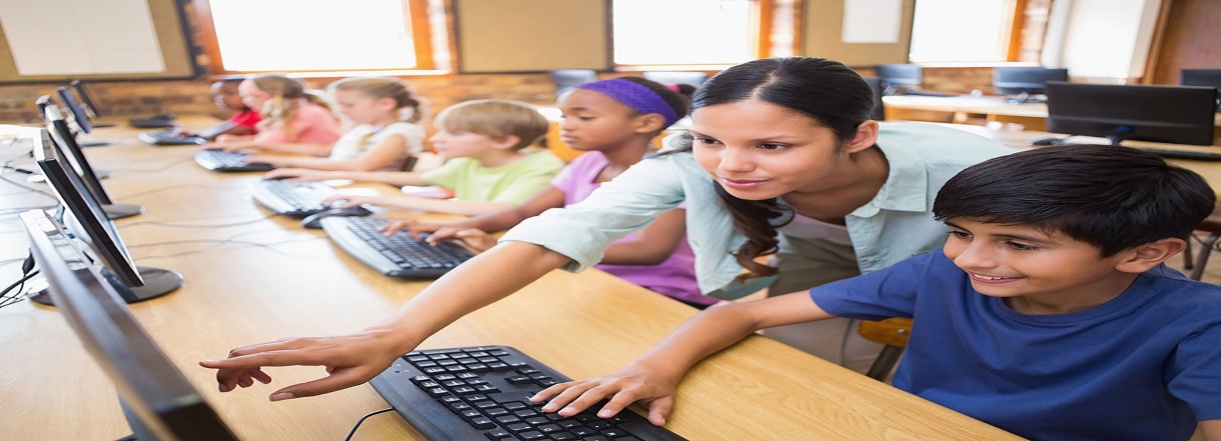 Imagem disponível em: <https://nova-escola-producao.s3.amazonaws.com/WFfgEZ8St7UjZYaqSbnFFpr5zYfUf5g27TU558YR4gtn3UShghXnbmjMj25R/professora-e-alunos-com-computador.jpg>. Acesso em 23/02/2019.1ª etapa: preparaçãoAcompanhe o professor até o laboratório de informática da escola.Para conhecer o gênero autobiografia, acesse o e-book “Memórias de Letramentos: vozes do campo” que pode ser baixado gratuitamente em: < http://acervo.ufvjm.edu.br/jspui/handle/1/1586>.Leia algumas autobiografias do livro que foi organizado pelos professores da Licenciatura em Educação do campo da UFVJM, Carlos Henrique Silva de Castro e Luiz Henrique Magnani. Ele traz várias experiências descritas pelos estudantes do curso citado, portanto poderá te nortear no momento de escrita de sua autobiografia.Construa uma autobiografia utilizando a ferramenta da Microsoft Word ou Libre Office Writer. Conte com o auxílio do professor.2ª etapa: Seleção de ideias para a escritaEm um documento de texto como o Microsoft Word ou o Libre Office Writer, anote palavras-chave e/ou expressões que comporão sua autobiografia a partir das questões postas:Onde e quando você nasceu?Você cresceu no mesmo lugar em que nasceu?Você vive com sua família?Como é sua relação com sua família?Você tem muitos amigos? Algum em especial que gostaria de contar?Como foi sua infância? Existem situações marcantes as quais você pode elencar?Como é sua adolescência?Você está estudando em qual série? Em qual(is) escola(s) você já estudou?O que você mais gosta de fazer no seu tempo livre?Qual seu maior sonho(s)?Quais são seus planos para o futuro?Como você se descreve sua personalidade?3ª etapa: escritaA partir das palavras-chave e expressões anotadas, desenvolva os parágrafos de sua autobiografia no mesmo documento de texto. Não se esqueça de sempre salvar as alterações. Ao final da escrita, envie ao professor conforme combinado por vocês, para revisão. Seu texto será devolvido a você com sugestões de alterações e melhorias. A partir dessas orientações, faça as devidas adequações. Aprenda a usar as ferramentas de revisão do seu editor de textos. Em caso de dúvidas, pergunte ao professor e aos colegas.Uma vez revisado o texto, envie novamente a versão final para o professor. Seus textos serão reunidos em uma coletânea em formato de livro.4ª etapa: conclusãoCom o auxílio do professor, vocês deverão escolher um título para o livro de vocês e encaderná-lo. Caso seja possível, cada um poderá ter sua cópia. As capas poderão ser ilustradas de diversas formas, como com pinturas e desenhos, ou com uma imagem digital selecionada por todos os estudantes.A encadernação artesanal costurada pode ser feita de acordo com este tutorial: <https://www.youtube.com/watch?v=VucD1US2HZA>. Com o livro de autobiografias encadernados, reúna-se com seus colegas e leiam uns para os outros, tal como em um sarau. Caso queiram incrementar, podem preparar um coquetel de lançamento com quitutes e sucos.Construção de livros artesanais de autobiografias com editores de textos digitais  (Material do professor)Imagem disponível em: <https://nova-escola-producao.s3.amazonaws.com/WFfgEZ8St7UjZYaqSbnFFpr5zYfUf5g27TU558YR4gtn3UShghXnbmjMj25R/professora-e-alunos-com-computador.jpg>. Acesso em 23/02/2019.ApresentaçãoA autobiografia é um gênero de fundamental importância para ensino e aprendizagem dos estudantes, pois por meio desta é possível deixar um registro da vida, das experiências, dos sonhos e realizações. Sendo assim, a autobiografia é uma maneira de compartilhar um pouco da própria história. Além disso, ela pode preparar o estudante para o meio profissional pensando que ao procurar um emprego, algumas empresas exigem e/ou gostam de conhecer um pouco sobre como a pessoa se descreve, assim este gênero pode ser cobrado como requisito para conquista de empregos. Segundo Silva (2008):A autobiografia é um tipo de gênero literário que constitui uma narrativa de caráter pessoal e o seu traço mais significativo é a inserção do próprio escritor como personagem principal. Escrever uma autobiografia implica num pacto literário e não histórico ou documental, porque ora a narrativa apresenta um resgate memorialístico (baseado na realidade) ora constrói a trama com os fios da ficção.Como citado acima, este gênero tem como característica principal a do próprio escritor ser o narrador principal, pois ele está escrevendo a sua própria trajetória de vida. Em relação ao contraste entre a realidade e a ficção, isso se dá quando o autor recupera experiências vividas no passado, mas mesmo que ela tenha vivido e tente escrever como realmente foi, ele não se lembra de “tudo” detalhadamente; assim surge a ficção. Neste sentido, Silva (2008) afirma: O narrador comumente se coloca no tempo presente e, ao olhar para trás, o seu passado nada mais é do uma tessitura de reminiscências que não são completamente capturáveis, são moventes, isto é, mesmo que escritor queira apreender a realidade como ela foi, no momento da escritura isso já não é mais possível, afinal as experiências vividas são inapreensíveis. É nessa fenda do inapreensível que o ficcional se estabelece.Portanto o trabalho com a construção de autobiografia irá de certo modo, despertar a imaginação do estudante bem como motivá-lo a contar mais de si mesmo para o professor e para os colegas. A atividade lhe dará voz e os permitirá conhecer melhor uns aos outros. A utilização do editor de texto, por sua vez, irá contribuir na formação e no letramento digital do aluno que poderá usufruir das possibilidades que essa tecnologia oferece, tão úteis na vida acadêmica como em diversas profissões.AtividadesA sequência abaixo é apresentada aos estudantes e precisa de uma preparação prévia do professor em ações como a reserva do laboratório de informática, leitura e revisão dos textos dos estudantes, edição final, encadernação etc. Tratam-se de ações simples, mas que demandam alguma disponibilidade além da sala de aula. Trazemos as atividades a seguir com observações para o professor.1ª etapa: preparaçãoCaro(a) professor(a), nesta primeira etapa, há a necessidade de se discutir em detalhes as observações sobre o gênero autobiografia a partir dos exemplos do livro citado.Acompanhe o professor até o laboratório de informática da escola.Para conhecer o gênero autobiografia, acesse o e-book “Memórias de Letramentos: vozes do campo” que pode ser baixado gratuitamente em: < http://acervo.ufvjm.edu.br/jspui/handle/1/1586>.Leia algumas autobiografias do livro que foi organizado pelos professores da Licenciatura em Educação do campo da UFVJM, Carlos Henrique Silva de Castro e Luiz Henrique Magnani. Ele traz várias experiências descritas pelos estudantes do curso citado, portanto poderá te nortear no momento de escrita de sua autobiografia.Construa uma autobiografia utilizando a ferramenta da Microsoft Word ou Libre Office Writer. Conte com o auxílio do professor.2ª etapa: Seleção de ideias para a escritaCaro(a) professor(a), a ideia aqui é construir um esquema de ideias a partir das questões postas. Essas ideias servirão para construir os futuros parágrafos. Essas questões podem e devem ser adequadas aos seus objetivos específicos.Em um documento de texto como o Microsoft Word ou o Libre Office Writer, anote palavras-chave e/ou expressões que comporão sua autobiografia a partir das questões postas:Onde e quando você nasceu?Você cresceu no mesmo lugar em que nasceu?Você vive com sua família?Como é sua relação com sua família?Você tem muitos amigos? Algum em especial que gostaria de contar?Como foi sua infância? Existem situações marcantes as quais você pode elencar?Como é sua adolescência?Você está estudando em qual série? Em qual(is) escola(s) você já estudou?O que você mais gosta de fazer no seu tempo livre?Qual seu maior sonho(s)?Quais são seus planos para o futuro?Como você se descreve sua personalidade?3ª etapa: escritaA partir das palavras-chave e expressões anotadas, desenvolva os parágrafos de sua autobiografia no mesmo documento de texto. Não se esqueça de sempre salvar as alterações. Ao final da escrita, envie ao professor conforme combinado por vocês, para revisão. Seu texto será devolvido a você com sugestões de alterações e melhorias. A partir dessas orientações, faça as devidas adequações. Aprenda a usar as ferramentas de revisão do seu editor de textos. Em caso de dúvidas, pergunte ao professor e aos colegas.Uma vez revisado o texto, envie novamente a versão final para o professor. Seus textos serão reunidos em uma coletânea em formato de livro.4ª etapa: conclusãoCaro(a) professor(a), nesta última etapa cremos que o melhor é que se faça todo o processo em casa ates de testar na sala de aula, com todos os alunos presentes. Após o primeiro teste, e também por se tratar de algo simples, estará preparado(a) para conduzir o processo e encadernações na sala de aula. Para fazer a encadernação será preciso juntar a capa aos textos impressos em formato de cartilha, utilizar um furador para fazer furos nas folhas onde passarão uma agulha um barbante ou linha da cor de preferência de todos. Veja detalhes no vídeo indicado nas instruções aos estudantes a seguir. Ao final, o material pode ser disponibilizado na biblioteca da escola.Com o auxílio do professor, vocês deverão escolher um título para o livro de vocês e encaderná-lo. Caso seja possível, cada um poderá ter sua cópia. As capas poderão ser ilustradas de diversas formas, como com pinturas e desenhos, ou com uma imagem digital selecionada por todos os estudantes.A encadernação artesanal costurada pode ser feita de acordo com este tutorial: <https://www.youtube.com/watch?v=VucD1US2HZA>. Com o livro de autobiografias encadernados, reúna-se com seus colegas e leiam uns para os outros, tal como em um sarau. Caso queiram incrementar, podem preparar um coquetel de lançamento com quitutes e sucos.ReferênciaCASTRO, C. H. S.; MAGNANI, L. H. Memórias de letramentos: vozes do campo. Editora UFVJM: Diamantina, 2017. Disponível em: <http://acervo.ufvjm.edu.br/jspui/handle/1/1586>. Acesso em: 23/02/19.SILVA, D. C. Agostinho. Literatura Gêneros Literários/Autobiografia. Info Escola: navegando e aprendendo. Disponível em: <https://www.infoescola.com/generos-literarios/autobiografia>. Acesso em 23/02/19.